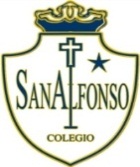 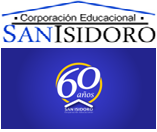 Trabajo individual pedagógicoNivel: 4 Medio CLenguaje (Profesor Angel Ramírez)Redacta tu opinión, en dos párrafos de 8 líneas cada uno, en torno a las siguientes afirmaciones, verdaderas o falsas. Procura usar conectores sintácticos.a.- El Coronavirus muere si está expuesto a una temperatura de 26°Cb.- Si alguien, con el virus, estornuda a tres metros de distancia, la enfermedad cae al suelo y no nos cae encima.Historia (Profesora Valeria González)Considerando su trabajo como miembro del partido político que fundó con su grupo, escriba 10 medidas/leyes que deberían considerarse en una constitución para Chile.Debe anotar la ley o medida, en qué consiste, su forma de aplicación, financiamiento, etc. Por ejemplo:Ley nacional del cáncer: consiste en una ley que financia el 100% del tratamiento de cáncer de toda la población chilena, independiente del tipo de cáncer, la condición económica y la edad del paciente. Se financiará mediante un impuesto directo al rubro de la compra y venta de alcohol y cigarros, el cual será administrado por un fondo especial, distribuido por un comité encargado exclusivamente del asunto.NO PUEDE COPIAR EL EJEMPLOCualquier duda o consulta puede escribir al whatsapp +56989875822Inglés (Profesor Guillermo Ordenes)Guía de trabajo adjunta. "Global culture". Leer texto "Choque cultural", familiarizarse con conceptos y palabras claves de la unidad. Realizar actividad uniendo y relacionando conceptos con significados al final de la guía. Uso de diccionario.Módulo de expresión literaria teatral con párvulos (Profesora Pamela González)Actividad en el cuaderno del módulo: Deben detallar en el cuaderno los niveles de educación parvularia con las edades respectivas y sugerir cuentos y una actividad a realizar para cada nivel (Recuerden que el cuento y actividad deben ser acorde a la edad de los párvulos)Módulo higiene y seguridad de los párvulos (Profesora Pamela González)Con lo visto la última clase que hace referencia a las etapas de la muda en menores de 2 años, realizar un afiche con los pasos que realiza la técnica de atención de párvulos en cada muda de niños, no olviden detallar las medidas de higiene que se deben realizar (El afiche se debe realizar en una hoja tamaño carta, con creatividad)Matemáticas (Profesora Úrsula Cortés)Realizar trabajo de investigación. Detalles e instrucciones en hoja anexaEmprendimiento y empleabilidad (Profesora Nadia Montoya, Kassandra Vásquez)Resolver guía anexaMódulo actividades educativas (Profesora Jessica López)Investigar1.- Sobre el desarrollo evolutivo de los párvulos2.- Luego de lo investigado responder la siguiente pregunta: ¿Qué aspectos específicos involucran el desarrollo en el área motriz y cognitiva de los párvulos de 0 a 6 años?Presentar dicha investigación en un papelógrafo con imágenes e información clara para disertar frente a sus compañeras (al regreso a clases)Módulo alimentación de párvulos (Profesora Jessica López)Investigar1.- Medidas de seguridad en la alimentación de niños menores de 6 años2.- Procesos de alimentación e higiene en niños de 0 a 6 años3.- Posición postural de los niños antes, durante y después de la actividad alimentariaPresentar dicha información en una carpeta, escrita a mano con letra legible y acompañado de imágenes atingentes a la investigación.Página de consulta y acceso a textos escolares en formato digital:www.aprendoenlinea.mineduc.cl